9	рассмотреть и утвердить Отчет Директора Бюро радиосвязи в соответствии со Статьей 7 Конвенции:9.1	о деятельности Сектора радиосвязи в период после ВКР-15;9.1 (9.1.2)	Резолюция 761 (ВКР-15) − Совместимость Международной подвижной электросвязи и радиовещательной спутниковой службы (звуковой) в полосе частот 1452−1492 МГц в Районах 1 и 3ВведениеВ соответствии с действующим п. 9.11 Регламента радиосвязи (РР) установлено требование координации в отношении наземных применений. Тем не менее, в пункте c) раздела признавая Резолюции 761 (ВКР-15) указывается, что "применение п. 9.11 не обеспечивает долгосрочной стабильности для работы Международной подвижной электросвязи (IMT) в связи с тем обстоятельством, что защитой будут обеспечены только системы IMT, которые будут введены в действие в течение следующих трех лет, если их координация будет согласована, и только на эти три года". Таким образом, для стран, желающих внедрить IMT в полосе частот 1452−1492 МГц, крайне важно, чтобы ВКР-19 предприняла регламентарные действия для устранения того недостатка, который указан данном пункте раздела признавая. Установление п.п.м. для сетей радиовещательной спутниковой службы (РСС) (звуковой) в Таблице 21-4 согласно п. 21.16 РР в отношении защиты станций IMT представляется надлежащим действием.В Районе 3 согласно результатам обзора в рамках исследований АТСЭ согласованных планов размещения частот в полосе 1427−1518 МГц, несколько стран планируют в будущем внедрить IMT во всей полосе частот 1427−1518 МГц, либо в ее части. В связи с тем, что эти страны еще не решили вопрос о размещении частот, которое будет использоваться для данного внедрения IMT, крайне важно выбрать предел п.п.м., который сможет защитить как базовые, так и подвижные станции IMT.Что касается защиты приемников РСС (звуковой), то п. 9.19 действующего Регламента радиосвязи может применяться в отношении координации для предотвращения помех, которые могут быть созданы системами IMT приемникам РСС (звуковой) через границы между различными странами в пределах зоны обслуживания спутниковой сети. С учетом вышесказанного, перечисленные во вкладе администрации поддерживают возможное действие 3, альтернативный вариант 2, из Отчета ПСК для ВКР-19 по вопросу 9.1.2 пункта 9.1 повестки дня. ПредложенияСТАТЬЯ 5Распределение частотРаздел IV  –  Таблица распределения частот
(См. п. 2.1)MOD	BGD/KOR/J/LAO/MNG/NPL/SNG/VTN/84/1#501431300–1525 МГцОснования:	Установить предел п.п.м. для радиовещательной спутниковой службы (РСС) (звуковой) в Таблице 21-4 в соответствии с п. 21.16 РР в отношении защиты базовых и подвижных станций IMT а Районах 1 и 3 в целях обеспечения долгосрочной стабильности работы систем IMT в полосе частот 1452−1492 МГц.ADD	BGD/KOR/J/LAO/MNG/NPL/SNG/VTN/84/25.A912	На территории стран в Районах 1 и 3 должны применяться значения плотности потока мощности (п.п.м.), создаваемой у поверхности Земли, которые указаны в Таблице 21-4 Статьи 21 для радиовещательной спутниковой службы, за исключением частотных присвоений радиовещательной спутниковой службе в полосе частот 1452−1492 МГц, по которым информация для заявления была занесена в МСРЧ с благоприятным заключением в соответствии п.п. 11.31, 11.32 и 11.32A, в зависимости от случая, до [28 октября 2019 года].    (ВКР-19)Основания:	Чтобы установить предельный уровень п.п.м. для РСС (звуковой) в Таблице 21-4 в соответствии с п. 21.16 РР для защиты базовых и подвижных станций IMT в Районах 1 и 3 и обеспечения долгосрочной стабильности работы систем IMT в полосе частот 1452−1492 МГц, а также не допустить ретроактивного воздействия на РСС (звуковую), необходимы переходные меры.СТАТЬЯ 21Наземные и космические службы, совместно использующие 
полосы частот выше 1 ГГцРаздел V  –  Ограничения плотности потока мощности, создаваемой 
космическими станциямиMOD	BGD/KOR/J/LAO/MNG/NPL/SNG/VTN/84/3#50149ТАБЛИЦА  21-4     (Пересм. ВКР-)Основания:	В целях обеспечения долгосрочной стабильности работы систем IMT в полосе частот 1452−1492 МГц предлагается установить предел п.п.м. РСС (звуковой) в Таблице 21-4 в соответствии с п. 21.16 РР, что сможет обеспечить защиту базовых и подвижных станций IMT.ПРИЛОЖЕНИЕ 5  (Пересм. ВКР-15)Определение администраций, с которыми должна проводиться 
координация или должно быть достигнуто согласие 
в соответствии с положениями Статьи 9MOD	BGD/KOR/J/LAO/MNG/NPL/SNG/VTN/84/4ТАБЛИЦА  5-1     (Пересм. ВКР-)Технические условия для координации
(См. Статью 9)ТАБЛИЦА  5-1  (продолжение)     (Пересм. ВКР-15)Основания:	Координация в соответствии с пунктом 9.11 РР будет и далее применяться в Районе 2.SUP	BGD/KOR/J/LAO/MNG/NPL/SNG/VTN/84/5РЕЗОЛЮЦИЯ  761  (ВКР-15)Совместимость Международной подвижной электросвязи и радиовещательной спутниковой службы (звуковой) в полосе частот 1452−1492 МГц в Районах 1 и 3Основания:	Сохранять Резолюцию 761 (ВКР-15) нет необходимости, поскольку не предполагается проведение дальнейших исследований в соответствии с этой Резолюцией.______________Всемирная конференция радиосвязи (ВКР-19)
Шарм-эль-Шейх, Египет, 28 октября – 22 ноября 2019 года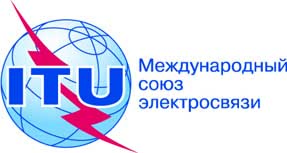 ПЛЕНАРНОЕ ЗАСЕДАНИЕДокумент 84-R9 октября 2019 годаОригинал: английскийБангладеш (Народная Республика)/Корея (Республика)/Япония/Лаосская Народно-Демократическая Республика/Монголия/Непал (Федеративная Демократическая Республика)/Сингапур (Республика)/Вьетнам (Социалистическая Республика)Бангладеш (Народная Республика)/Корея (Республика)/Япония/Лаосская Народно-Демократическая Республика/Монголия/Непал (Федеративная Демократическая Республика)/Сингапур (Республика)/Вьетнам (Социалистическая Республика)Предложения для работы конференцииПредложения для работы конференцииПункт 9.1(9.1.2) повестки дняПункт 9.1(9.1.2) повестки дняРаспределение по службамРаспределение по службамРаспределение по службамРайон 1Район 2Район 31 452–1 492ФИКСИРОВАННАЯПОДВИЖНАЯ, за исключением
воздушной подвижной  5.346РАДИОВЕЩАТЕЛЬНАЯ РАДИОВЕЩАТЕЛЬНАЯ
СПУТНИКОВАЯ  5.208В1 452–1 492		ФИКСИРОВАННАЯ		ПОДВИЖНАЯ  5.341В  5.343  5.346А		РАДИОВЕЩАТЕЛЬНАЯ		РАДИОВЕЩАТЕЛЬНАЯ СПУТНИКОВАЯ  5.208В1 452–1 492		ФИКСИРОВАННАЯ		ПОДВИЖНАЯ  5.341В  5.343  5.346А		РАДИОВЕЩАТЕЛЬНАЯ		РАДИОВЕЩАТЕЛЬНАЯ СПУТНИКОВАЯ  5.208В5.341  5.342  5.345		5.341  5.344  5.345		5.341  5.344  5.345Полоса частотСлужба*Предел, в дБ(Вт/м2), при угле прихода (δ) 
относительно горизонтальной плоскостиПредел, в дБ(Вт/м2), при угле прихода (δ) 
относительно горизонтальной плоскостиПредел, в дБ(Вт/м2), при угле прихода (δ) 
относительно горизонтальной плоскостиЭталонная ширина полосы частотПолоса частотСлужба*0°–5°5°–25°25°–90°Эталонная ширина полосы частот....................................Ссылка 
на положение Статьи 9Описание случаяПолосы частот 
(и Район) службы, 
для которой проводится координацияПороговые уровни/условияМетод расчетаПримечания……………п. 9.7В
Система НГСО/
земная станция ГСО (продолж.)iii)	э.п.п.м. от спутниковой системы НГСО превышает:а)	в полосе частот 10,7–12,75 ГГц:	–174,5 дБ(Вт/(м2  40 кГц)) для любого процента времени для спутниковых систем НГСО со всеми спутниками, работающими только на высоте 2 500 км или ниже, или
–202 дБ(Вт/(м2  40 кГц)) для любого процента времени для спутниковых систем НГСО с любыми спутниками, работающими на высоте более 
2 500 км;b)	в полосах частот 17,8–18,6 ГГц или 
19,7–20,2 ГГц:	–157 дБ(Вт/(м2  МГц)) для любого процента времени для спутниковых систем НГСО со всеми спутниками, работающими только на высоте 2 500 км или ниже, или
–185 дБ(Вт/(м2  МГц)) для любого процента времени для спутниковых систем НГСО со всеми спутниками, работающими на высоте более 2 500 кмiii)	использование э.п.п.м., излучаемой спутниковой системой НГСО ФСС на земную станцию, использующую антенну очень большого диаметра, когда эта антенна направлена на полезный спутник ГСОСсылка 
на положение Статьи 9Описание случаяПолосы частот 
(и Район) службы, 
для которой проводится координацияПороговые уровни/условияМетод расчетаПримечанияп. 9.11
ГСО,
НГСО/
наземнаяКосмическая станция РСС в любой полосе частот, используемой совместно и на равной первичной основе с наземными службами, если РСС не подчинена Плану, относительно наземных служб620–790 МГц (см. Резолюцию 549 (ВКР-07))
1 452–1 492 МГц
2 310–2 360 МГц (п. 5.393)
2 535–2 655 МГц
(пп. 5.417А и 5.418)
17,7–17,8 ГГц (Район 2) 
74–76 ГГцИмеется перекрытие полос частот: Подробные сведения об условиях применения п. 9.11 в полосах 2 630−2 655 МГц и 2 605–2 630 МГц для систем НГСО РСС (звуковых) в соответствии с пп. 5.417А и 5.418, приведены в Резолюции 539 (Пересм. ВКР-03), а для сетей ГСО РСС (звуковых) в соответствии с пп. 5.417А и 5.418 приведены в этих же пунктахПроверка с использованием присвоенных частот и ширины полос частотп. 9.12
НГСО/
НГСОСтанция спутниковой сети НГСО в полосах частот, для которых в примечании имеется ссылка на п. 9.11А или п. 9.12, относительно любой другой спутниковой сети НГСО, за исключением координации между земными станциями, работающими в противоположном направлении передачиПолосы частот, для которых в примечании имеется ссылка на п. 9.11А или п. 9.12Имеется перекрытие полос частотПроверка с использованием присвоенных частот и ширины полос частот...……………